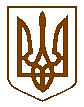 БУЧАНСЬКА     МІСЬКА      РАДАКИЇВСЬКОЇ ОБЛАСТІСІМДЕСЯТ   ВОСЬМА СЕСІЯ    СЬОМОГО    СКЛИКАННЯР  І   Ш   Е   Н   Н   Я« 23» квітня 2020 року					                                            № 4831 - 78– VIIПро створення Ради учасників антитерористичної операції/операції об`єднаних сил та членів сімей загиблихучасників антитерористичної операції/операції об`єднаних сил при Бучанській міській радіЗ метою належного забезпечення та ефективної реалізації завдань соціального захисту учасників антитерористичної операції/операції об`єднаних сил та членів сімей загиблих учасників антитерористичної операції/операції об`єднаних сил на Сході України, на виконання Закону України «Про статус ветеранів війни, гарантії їх соціального захисту» та Указу Президента України від 18.03.2015 № 150/2015 «Про додаткові заходи щодо соціального захисту учасників антитерористичної операції». керуючись ст. 43, 60 Закону України «Про місцеве самоврядування в Україні», міська рада, - ВИРІШИЛА:Створити Раду учасників антитерористичної операції/операції об`єднаних сил та членів сімей загиблих учасників антитерористичної операції/операції об`єднаних сил при Бучанській міській раді.Затвердити положення про Раду учасників антитерористичної операції/операції об`єднаних сил та членів сімей загиблих учасників антитерористичної операції/операції об`єднаних сил при Бучанській міській раді (Додаток 1).Затвердити склад Ради учасників антитерористичної операції/операції об`єднаних сил та членів сімей загиблих учасників антитерористичної операції/операції об`єднаних сил при Бучанській міській раді (Додаток 2).Контроль за виконанням даного рішення покласти на комісію з питань регламенту, правовї політики, депутатської етики та контролю за виконанням рішень ради та її виконавчого комітету.Міський голова										А.П.ФедорукДодаток 1 до Рішення Бучанської міської  ради від 23.04.2020 № 4831 - 78– VIIПОЛОЖЕННЯпро Раду учасників антитерористичної операції/операції об`єднаних сил та членів сімей загиблих учасників антитерористичної операції/операції об`єднаних сил при Бучанській міській раді1. Загальні положення1.1. Рада учасників антитерористичної операції/операції об`єднаних сил та членів сімей загиблих учасників антитерористичної операції/операції об`єднаних сил (далі - Рада) є постійно діючим колегіальним консультативно-дорадчим органом при Бучанській міській раді.1.2. У своїй діяльності Рада керується Конституцією та законами України, указами Президента України і постановами Верховної Ради України, прийнятими відповідно до Конституції та законів України, актами Кабінету Міністрів України, цим Положенням, іншими нормативно-правовими актами з питань соціального захисту учасників антитерористичної операції та членів сімей загиблих учасників антитерористичної операції, на яких поширюється дія Закону України «Про статус ветеранів війни, гарантії їх соціального захисту» та Указу Президента України від 18.03.2015 № 150/2015 «Про додаткові заходи щодо соціального захисту учасників антитерористичної операції».2. Завдання Ради2.1. Основними завданнями Ради є:2.1.1. Організація заходів щодо обговорення актуальних питань соціального захисту учасників антитерористичної операції та членів сімей загиблих учасників антитерористичної операції.2.1.2. Координація надання допомоги з вирішення питань лікування, реабілітації, соціального захисту, адаптації, професійної підготовки (перепідготовки), здобуття освіти, забезпечення майнових прав, надання правової та іншої передбаченої законодавством допомоги учасникам АТО та членам їх сімей, їх інформування із зазначених питань.2.1.2. Подання обов’язкових для розгляду пропозицій щодо підготовки проектів актів з питань соціального захисту учасників антитерористичної операції та членів сімей загиблих учасників антитерористичної операції.2.1.3. Здійснення громадського контролю за врахуванням органами місцевого самоврядування, органами виконавчої влади, підприємствами, установами, організаціями пропозицій та зауважень Ради стосовно питань соціального захисту учасників антитерористичної операції та членів сімей загиблих учасників антитерористичної операції.2.1.4. Проведення відповідно до законодавства громадської експертизи проектів нормативно-правових актів з питань соціального захисту учасників антитерористичної операції та членів сімей загиблих учасників антитерористичної операції.2.1.5. Забезпечення врахування громадської думки у процесі підготовки та виконання органами та посадовими особами місцевого самоврядування нормативно – правових актів та актів індивідуальної дії з питань соціального захисту учасників антитерористичної операції та членів сімей загиблих учасників антитерористичної операції.2.1.6. Підготовка та подання пропозицій щодо організації консультацій з громадськістю з питань соціального захисту учасників антитерористичної операції та членів сімей загиблих учасників антитерористичної операції.2.1.7. Координація дій благодійних та громадських організацій щодо соціального забезпечення учасників антитерористичної операції та членів сімей загиблих учасників антитерористичної операції.2.1.8. Підготовка пропозицій до органів виконавчої влади та місцевого самоврядування щодо надання допомоги учасникам антитерористичної операції та членам сімей загиблих учасників антитерористичної операції.2.1.9. Взаємодія з органами місцевого самоврядування, органами виконавчої влади та роботодавцями щодо працевлаштування, навчання учасників антитерористичної операції та членів сімей загиблих учасників антитерористичної операції.2.1.10. Інформування громадськості про свою діяльність, прийняті рішення та їх виконання на офіційному веб-сайті Бучанської міської ради та в інший прийнятний спосіб.2.2. Будь-яке питання, яке пов’язано із реалізацією законних прав та інтересів учасників антитерористичної операції/операції об`єднаних сил та членів сімей загиблих учасників антитерористичної операції/операції об`єднаних сил, підлягає обов’язковому попередньому розгляду Радою. Виключно після такого розгляду Радою відповідне питання може бути винесено на розгляд Бучанської міської ради чи її виконкому, а висновки, пропозиції чи зауваження ради мають бути враховані при прийнятті остаточного рішення.3. Права та компетенція Ради3.1. Рада з метою виконання покладених на неї завдань має право:3.1.1. Розглядати будь-які питання, що належать до сфери соціального захисту учасників антитерористичної операції та членів сімей загиблих учасників антитерористичної операції.3.1.2. Готувати пропозиції щодо прийняття рішень та інших актів органами місцевого самоврядування, органами виконавчої влади з питань, що потребують заходів соціального захисту учасників антитерористичної операції та членів сімей загиблих учасників антитерористичної операції, та брати участь у розробці цільових програм, проектів актів, що регулюють питання їх соціального захисту.3.1.3. Звертатися до ініціаторів розгляду питань у Бучанській міській раді щодо ініціювання підготовки та розгляду проектів рішень Бучанської міської ради, виконкому Бучанської міської ради з питань соціального захисту учасників антитерористичної операції та членів сімей загиблих учасників антитерористичної операції, а також надавати висновки (зауваження, заперечення) щодо проектів актів Бучанської міської ради та виконавчого комітету Бучаської міської ради з цих питань, які підлягають обов`язковому розгляду.3.1.4 Для проведення аналізу та обговорення  отримувати від органів місцевого самоврядування, органів виконавчої влади проекти нормативних актів з питань соціального захисту учасників антитерористичної операції та членів сімей загиблих учасників антитерористичної операції.3.1.5. Взаємодіяти із органами місцевого самоврядування, органами виконавчої влади, інститутами громадянського суспільства, консультативно-дорадчими органами при органах виконавчої влади, органах місцевого самоврядування та їх структурними підрозділами.3.1.6. Розглядати пропозиції інститутів громадянського суспільства та звернення громадян з питань, що належать до компетенції Ради.3.2. До компетенції Ради належать:3.2.1. Розгляд звернень учасників антитерористичної операції та членів сімей загиблих учасників антитерористичної операції щодо надання різних видів допомоги.3.2.2. Розгляд проектів актів (у т.ч. проектів рішень Бучанської міської ради, її виконавчого комітету) та внесення пропозицій з питань соціального захисту учасників антитерористичної операції та членів сімей загиблих учасників антитерористичної операції.3.2.3. Розгляд інших питань, що мають належать до сфери соціального захисту учасників антитерористичної операції та членів сімей загиблих учасників антитерористичної операції.3.3. Виконавчі органи Бучанськоїміської ради в межах своїх повноважень сприяють діяльності Ради, розміщують інформаційні матеріали Ради на офіційному веб-сайті Бучанської міської ради, залучають Раду до вивчення потреб та вирішення питань надання допомоги учасникам антитерористичної операції та членам сімей загиблих учасників антитерористичної операції, що відповідають завданням Ради, надають на розгляд Ради (в передбачених цим Положенням випадках) проекти підготовлених ними актів органів та посадових осіб місцевого самоврядування, а також іншу інформацію, необхідну для забезпечення діяльності Ради.3.4. Для ефективної організації своєї роботи Рада має право:3.4.1. Залучати до роботи Ради працівників органів виконавчої влади, органів місцевого самоврядування, представників вітчизняних та міжнародних експертних і наукових організацій, підприємств, установ та організацій (за згодою їх керівників), а також окремих фахівців.3.4.2. Організовувати і проводити семінари, конференції, круглі столи та інші комунікативні заходи.3.4.3. Створювати постійні та тимчасові робочі органи (комітети, комісії, експертні групи тощо).3.5. По закінченню своїх повноважень Рада готує та оприлюднює на сайті Бучанської міської ради звіт про свою діяльність.4. Склад Ради, строк її повноважень4.1. До складу Ради входять представники громадських, благодійних, волонтерських організацій, інших інститутів громадянського суспільства, які відповідають вимогам, встановленим цим Положенням, представники виконавчих органів Бучанської міської ради, представники військових формувань, розміщених на території Бучанської міської об`єднаної територіальної громади, представники правоохоронних органів та інших, які мають у своєму складі осіб, що виконували завдання в районі антитерористичної операції та отримали у зв’язку з цим статус учасника бойових дій.4.2. До складу Ради може бути включено по одному представнику від кожного інституту громадянського суспільства:4.2.1. Напрямком діяльності якого є захист прав та інтересів учасників антитерористичної операції та членів сімей загиблих учасників антитерористичної операції.4.2.2. Який має у своєму складі осіб - учасників антитерористичної операції та/або членів сімей загиблих учасників антитерористичної операції.4.2.3. Організація створена не менше, ніж за шість місяців до подання заяви про включення представника до Ради.4.3. Бучанська міська рада може включити до складу Ради одного представника від кількох інститутів громадянського суспільства за згодою останніх.4.4. Бучанська міська рада має право включити за власної ініціативи до складу Ради осіб з числа представників інститутів громадянського суспільства та/або громадських активістів.4.5. До складу Ради може бути включено по одному представнику від кожного військового формування, правоохоронного органу чи іншого органу державної влади, зазначених у пункті 4.1. цього розділу Положення, що виконували завдання в районі антитерористичної операції та отримали у зв’язку з цим статус учасника бойових дій.4.6. До складу Ради входять:4.6.1. Секретар Бучанської міської ради та перший заступник Бучанського міського голови.4.6.2. Голови постійних депутатських комісій: з питань охорони здоров`я, соціального захисту, екології та проблем Чорнобильської катастрофи; з питань містобудування та природокористування; з питань транспорту, зв`язку, торгівлі та побутового обслуговування; з питань соціально-економічного розвитку, підприємництва, житлово-комунального господарства, бюджету, фінансів та інвестування; з питань освіти, культури, спорту, справ молодіта гуманітарних питань.4.6.3. Представники інститутів громадянського суспільства (громадських об`єднань, релігійних організацій, громадських формувань з охорони громадського порядку та державного кордону, благодійних організацій та ін.) Такі інститути громадянського суспільства повинні відповідати вимогам, встановленим п. 4.2 цього Положення.4.6.4. Представники правоохоронних органів, військових формувань та інших органів державної влади, працівники яких приймали участь у антитерористичній операції/операції об`єднаних сил.4.7. Голова Ради, заступник голови Ради та секретар ради визначаються на першому засіданні Ради голосуванням більшістю голосів від загальної кількості членів ради.4.8. Керівники структурних підрозділів Бучанської міської ради (а саме: фінансового управління, земельного відділу, юридичного відділу, відділу освіти) визначають відповідальних осіб, які за потреби здійснюють взаємодію з Радою та приймають участь у її засіданнях (без права голосу).4.9. Персональний склад Ради затверджується рішенням Бучанської міської ради.При цьому за посадою до Ради входять секретар Бучанської міської ради; перший заступник Бучанського міського голови; голови постійних депутатських комісій, визначені в п. 4.6.2 Положення. За згодою до складу Ради входять представник Ірпінсько-Бучанського об’єднаного військкомату; представник Бучанського відділення поліції Ірпінського відділу поліції; представник Ірпінського МВ ГУ ДСНС в Київській області; представник територіального органу СБУ в місті Буча.4.10. Інститути громадянського суспільства, визначені п. 4.6.3 Положення, що виявили бажання включити свого представника до складу Ради, подають відповідне подання до Бучанської міської ради. У поданні зазначається прізвище, ім’я, по батькові кандидатури на входження до складу Ради, її посада (членство в інституті громадянського суспільства), відношення до проведення антитерористичної операції із посиланням на відповідні підтверджуючі документи, контактні дані та згода на обробку її персональних даних. До подання додається інформація про результати діяльності інституту громадянського суспільства за останні два роки, відомості про місцезнаходження, адресу електронної пошти, номер контактного телефону, копію виписки або витягу з Єдиного державного реєстру юридичних осіб, фізичних осіб-підприємців та громадських формувань. Для розгляду викладених у поданнях пропозицій Радою може створюватися відповідна робоча група, яка приймає попереднє рішення і надає його на затвердження Бучанської міської ради. Інформація про порядок подачі та розгляду подань розміщується на офіційному веб-сайті Бучанської міської ради.4.11. Строк повноважень Ради становить два календарні роки, починаючи з наступного дня після набрання чинності рішеннямБучанської міської ради про затвердження складу Ради. Якщо на день закінчення повноважень не буде затверджений новий склад Ради, повноваження Ради продовжуються до дати набрання чинності нового рішенняБучанської міської ради про затвердження нового складу Ради. 5. Організація діяльності Ради, права її членів5.1. Керівництво Радою здійснюється головою Ради. Повноваження заступника голови ради визначаються головою Ради.5.2. Голова Ради:5.2.1. Представляє Раду у відносинах з органами місцевого самоврядування, органами виконавчої влади, об’єднаннями громадян, засобами масової інформації з питань соціального захисту учасників антитерористичної операції та членів сімей загиблих учасників антитерористичної операції.5.2.2. Організовує діяльність Ради, її постійних та тимчасових робочих органів.5.2.3. Скликає та організовує підготовку та проведення засідань Ради, головує на цих засіданнях, підписує документи від імені Ради.5.2.4. Несе відповідальність за завчасне доведення порядку денного засідань Ради до відома кожного члена Ради та оприлюднення його на офіційному веб-сайті Бучанської міської ради.5.3. Засідання Ради, її постійних та тимчасових робочих органів є основною формою роботи, проводяться відкрито і є легітимними, якщо на них присутні більшість її складу. У випадку виключення члена зі складу Ради кворум та порядок прийняття рішень визначається від фактичної кількості складу, який залишився. Засідання Ради проводяться за потребою, але не рідше одного разу на місяць.5.4. Ініціаторами проведення засідання Ради можуть бути:5.4.1. Голова Ради.5.4.2. Не менше половини членів від загального складу Ради.5.4.3. Бучанський міський голова.5.4.4. Не менше третини депутатів Бучанської міської ради.5.5. Рішення приймаються відкритим голосуванням простою більшістю голосів від складу Ради.5.6. Засідання Ради проводить її голова,а у разі його відсутності – заступник голови Ради.5.7. Рішення Ради, прийняті в межах її компетенції, оформлюються протоколом, що підписується головуючим на засіданні та секретарем Ради.5.8. Рішення Ради мають рекомендаційний характер і є обов’язковими для розгляду органами місцевого самоврядування та виконавчої влади, підприємствами, установами, організаціями.5.9. Секретар Ради забезпечує організаційні, інформаційні та технічні функції діяльності Ради. 5.10. Секретар Ради відповідно до покладених на нього завдань:5.10.1. Забезпечує поточну діяльність та здійснення діловодства в Раді, організаційне і документальне забезпечення її діяльності, веде і підписує протоколи засідань Ради, її постійних та тимчасових робочих органів, організовує розгляд звернень громадян.5.10.2. Здійснює підрахунок голосів, забезпечує здійснення організаційних заходів з підготовки засідань та реалізації рішень Ради.5.10.3. Виконує інші функції відповідно до покладених на нього завдань.5.11. У разі відсутності секретаря, його функції виконує інша особа за рішенням засідання Ради.5.12. Члени Ради беруть участь в її роботі на громадських засадах. Членство в Раді не є підставою для обмеження іншої діяльності осіб, що входять до її складу, та не може використовуватися для створення переваг чи ускладнень для організацій, члени яких представлені в Раді.5.13. Члени Ради мають право:5.13.1. Подавати пропозиції щодо розгляду питань на засіданнях Ради, її робочих органів.5.13.2. Брати участь у діяльності робочих органів Ради та очолювати їх.5.13.3. Ініціювати залучення фахівців відповідних галузей до вивчення та вирішення питань, які є предметом діяльності Ради.5.13.4. У випадку незгоди з прийнятим Радою рішенням викласти власну думку у письмовому вигляді для внесення до протоколу засідання Ради.5.14. Зі складу Ради визначаються відповідальні особи, що здійснюють діяльність секторально по кожному галузевому напрямку допомоги, що надається учасникам АТО та членам їх сімей, відповідають за виконання завдань Ради у межах свого галузевого напрямку  (приймають участь в роботі постійних депутатських комісій, засідань, містобудівних радах та ін.).5.15. Членство в Раді припиняється на підставі рішення Ради у разі:5.15.1. Систематичної (два та більше разів поспіль або три рази за період діяльності Ради) відсутності члена Ради на її засіданнях без поважних причин. Поважність причин пропуску в кожному конкретному випадку визначається голосуванням більшістю від присутніх членів Ради.5.15.2. Повідомлення керівника військового формування, правоохоронного органу, іншого органу державної влади, інституту громадянського суспільства (якщо інше не передбачено документами, які регламентують діяльність вказаної організації) про відкликання свого представника та припинення його членства в Раді.5.15.3. Неможливості члена Ради брати участь в її роботі.5.15.4. Добровільного подання членом Ради відповідної заяви.5.15.5. Перешкоджання роботі Ради.5.15. У випадках, коли член Ради не може взяти участь у засіданні Ради, за рішенням відповідної організації, представником якої є цей член Ради, на засідання Ради може бути направлено представником іншу особу. Секретар міської ради         								В.П.ОлексюкДодаток 2до Рішення Бучанської міської  ради від 23.04.2020 № 4831 - 78– VIIСКЛАДРади учасників антитерористичної операції/операції об`єднаних сил та членів сімей загиблихучасників антитерористичної операції/операції об`єднаних сил при Бучанській міській раді1. Секретар Бучанської міської ради (за посадою).2. Перший заступник Бучанського міського голови (за посадою).3. Голова постійної депутатської комісії з питань освіти, культури, спорту, справ молоді та гуманітарних питань (за посадою).4. Голова постійної депутатської комісії з питань охорони здоров`я, соціального захисту, екології та проблем Чорнобильської катастрофи(за посадою).5. Голова постійної депутатської комісії з питань містобудування та природокористування (за посадою).6. Голова постійної депутатської комісії з питань транспорту, зв`язку, торгівлі та побутового обслуговування (за посадою).7. Голова постійної депутатської комісії з питань соціально-економічного розвитку, підприємництва, житлово-комунального господарства, бюджету, фінансів та інвестування (за посадою).8. Голова постійної депутатської комісії з питань реалізації та впровадження реформ, децентралізації та об`єднання територіальних громад.9. Голова постійної депутатської комісії з питань регламенту, правової політики, депутатської етики та контролю за виконанням рішень ради та її виконавчого комітету.10. Представник Ірпінсько-Бучанського об’єднаного військового комісаріату (за згодою).11. Представник Бучанського відділення поліції Ірпінського відділу поліції ГУ Національної поліції в Київській області (за згодою).12. Представник Ірпінського МВ ГУ ДСНС в Київській області (за згодою).13. Представник територіального органу СБУ в місті Буча (за згодою).14. Кушнірчук Анатолій Юрійович – військовий капелан, член Бучанського міського штабу з питань координації надання допомоги військовослужбовцям, які беруть участь у антитерористичній операції, їх сім’ям та іншим громадянам України, які перебувають в районі проведення антитерористичної операції.15. Представник ГО «Бучанська спілка ветеранів війни – учасників бойових дій та їх сімей» (40834129).16. Представник ГО «Громадське формування з охорони громадського поряку і державного кордону «Бучанська варта» (код ЄДРПОУ 39641658).17. Представник від сімей загиблих учасників антитерористичної операції/операції об’єднаних сил.18.   Представник відокремленого підрозділу ГО «Спілка учасників, ветеранів, інвалідів АТО та бойових дій» у місті Буча Київської області (код ЄДРПОУ 42860297).19. Представник ВГО «Об’єднання добровольців».20. Представник ГО «Бучанська міська організація інвалідів війни, збройних сил та учасників бойових дій» (код ЄДРПОУ 20583759).21. Представник ГО «Спілка батальйонів України «Рубіж» (40191729).22.Представник ГО «Всеукраїнський союз внутрішньо переміщених осіб та ветеранів» (код ЄДРПОУ 41491086).23. Інший представник інституту громадянського суспільства (визначений згідно п. п. 4.2, 4.8 Положення про Раду учасників антитерористичної операції/операції об`єднаних сил та членів сімей загиблих учасників антитерористичної операції/операції об`єднаних сил при Бучанській міській раді). Секретар міської ради         								В.П.Олексюк